Задания для оценивания по предметам«География» и «Естествознание»   «Качество любого оценочного процесса в образовании зависит от качества используемого инструментария.     Как правило, если инструментарий разработан плохо, оценка превращается в пустую трату времени и денег».                                      Всемирный банк, 2011 Оценивание – необходимый компонент образовательного процесса, представляющий собой сбор и анализ информации об успеваемости учащихся на текущих и итоговых стадиях обучения.Критериальный подход к оцениванию учебных достижений обучающихся:оценивается работа учащегося, а не его личность;работа учащегося проверяется по критериям оценивания, которые известны им заранее;оценки учащимся выставляются только за то, что они изучали, так как критерии оценивания представляют конкретное выражение учебных целей;повышается мотивация учащихся к самооцениванию и обучению.Система критериального оценивания включает в себя три вида оценивания:формативное оценивание;внутреннее суммативное оценивание;внешнее суммативное оценивание.Приоритетные направления в критериальном оценивании Дифференцированный и индивидуальный подходВзаимооценивание и самооценивание Мониторинг индивидуальных достижений и коррекционная работаПРОЕКТ “ ЖИВОТНЫЕ И РАСТЕНИЯ ПОД ЗАЩИТОЙ КРАСНОЙ КНИГИ КАЗАХСТАНА”	Используется на уроках  естествознания и географии для следующих целей обучения: 5.6.3.3– определять значение Красной книги Республики Казахстан8.3.4.5 - доказывает необходимость охраны растительного и животного мира и предлагает пути их охраны9.3.4.2 объясняет цели создания особо охраняемых природных территорий: заповедники, заказники, национальные паркиНапример, такие задания: 1) Используя ресурс «Под защитой КРАСНОЙ КНИГИ», составь список растений (не менее 5) и список животных (не менее 5), занесенных в Красную книгу Казахстана.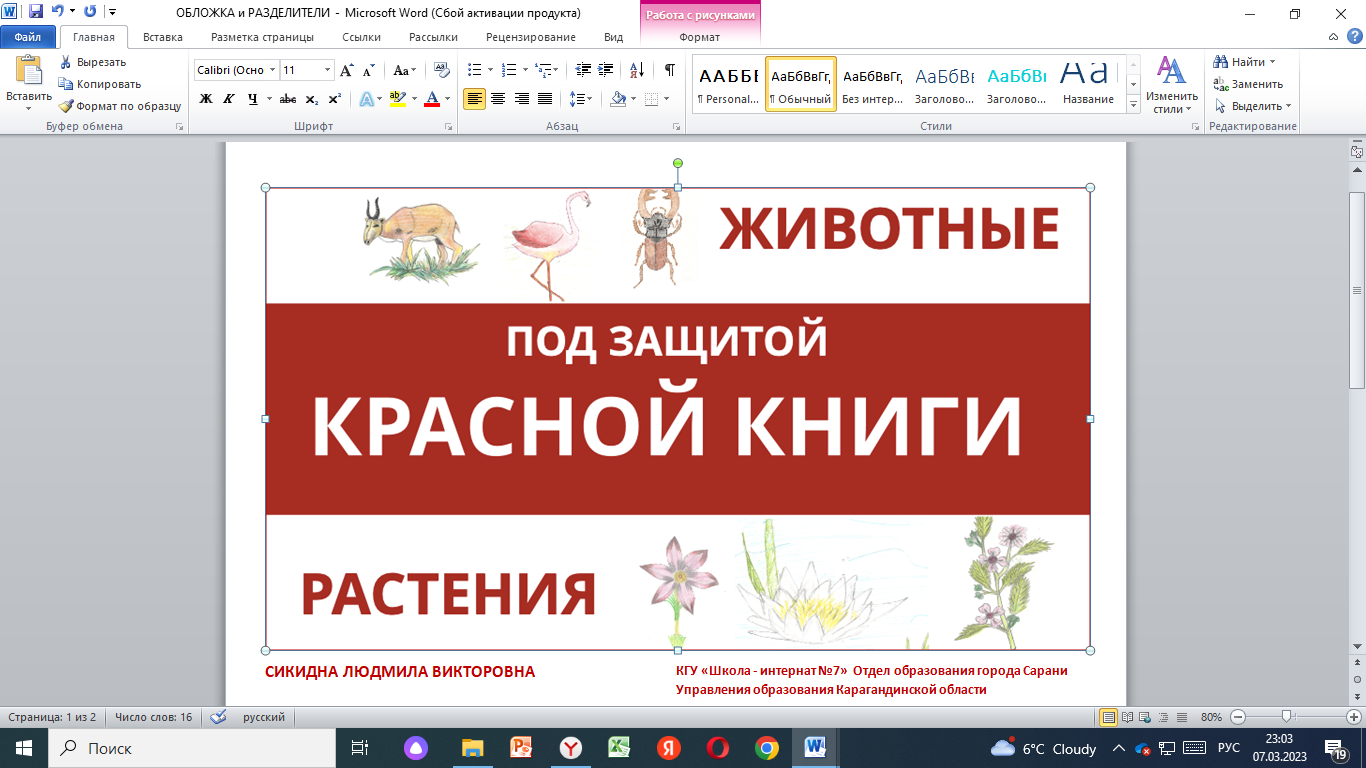 2) Опиши гепарда, используя кюар-код в ресурсе «Под защитой КРАСНОЙ КНИГИ»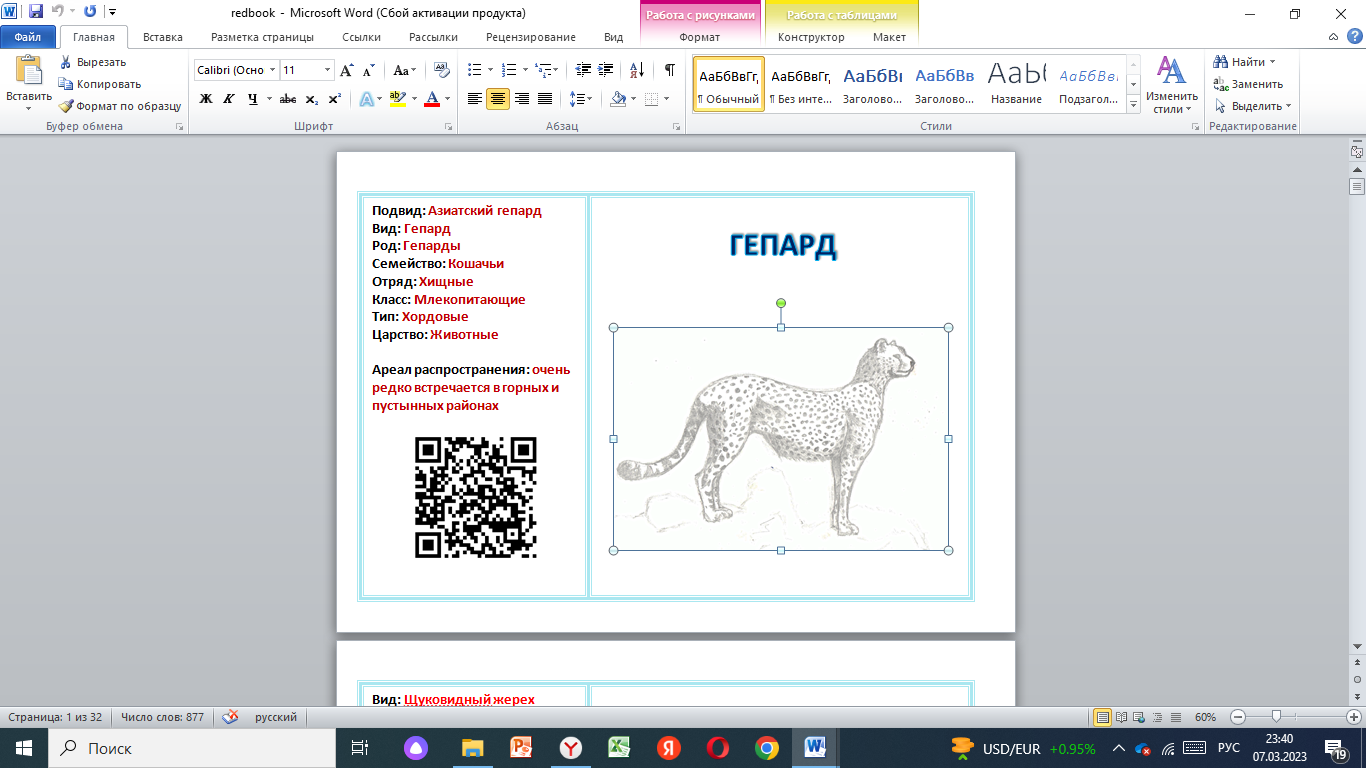 Интерактивные задания для оценивания с использованием различных платформ.Задание на платформе wordwall.net.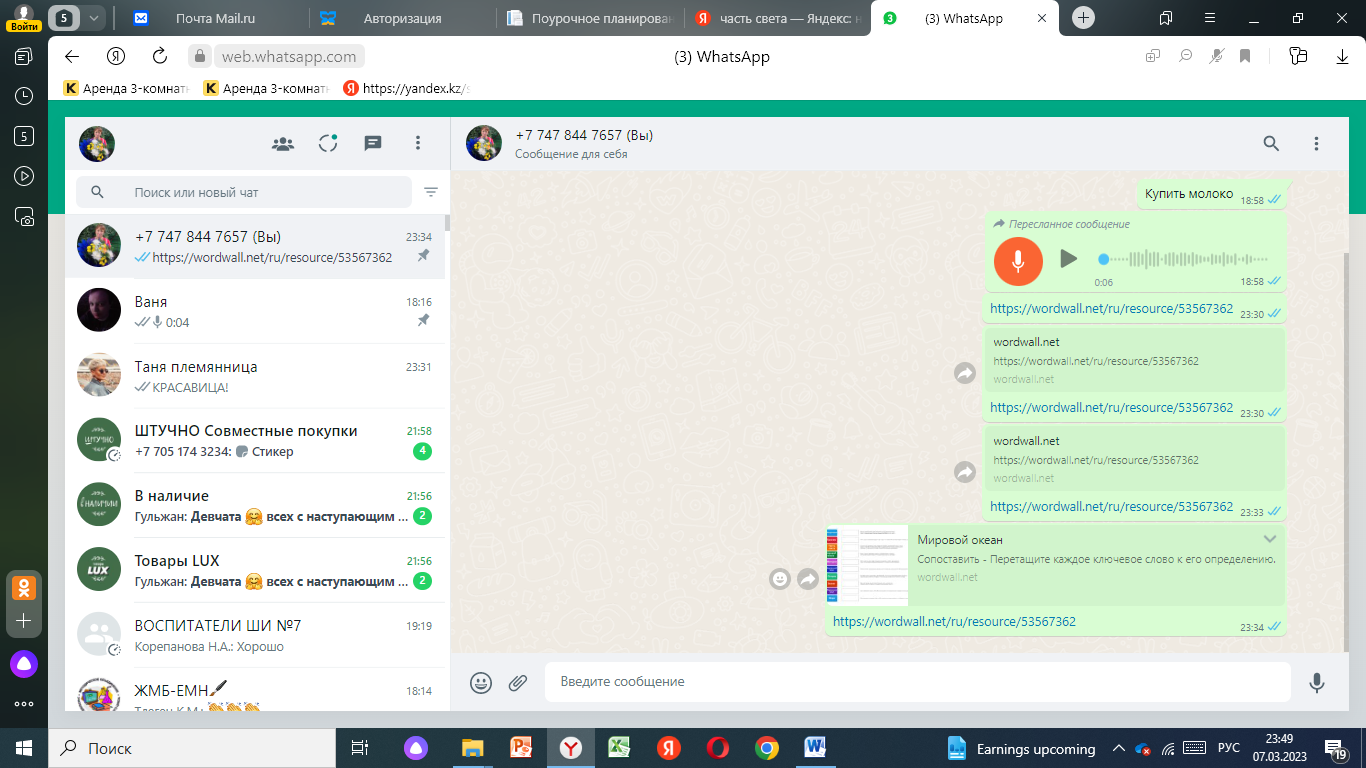 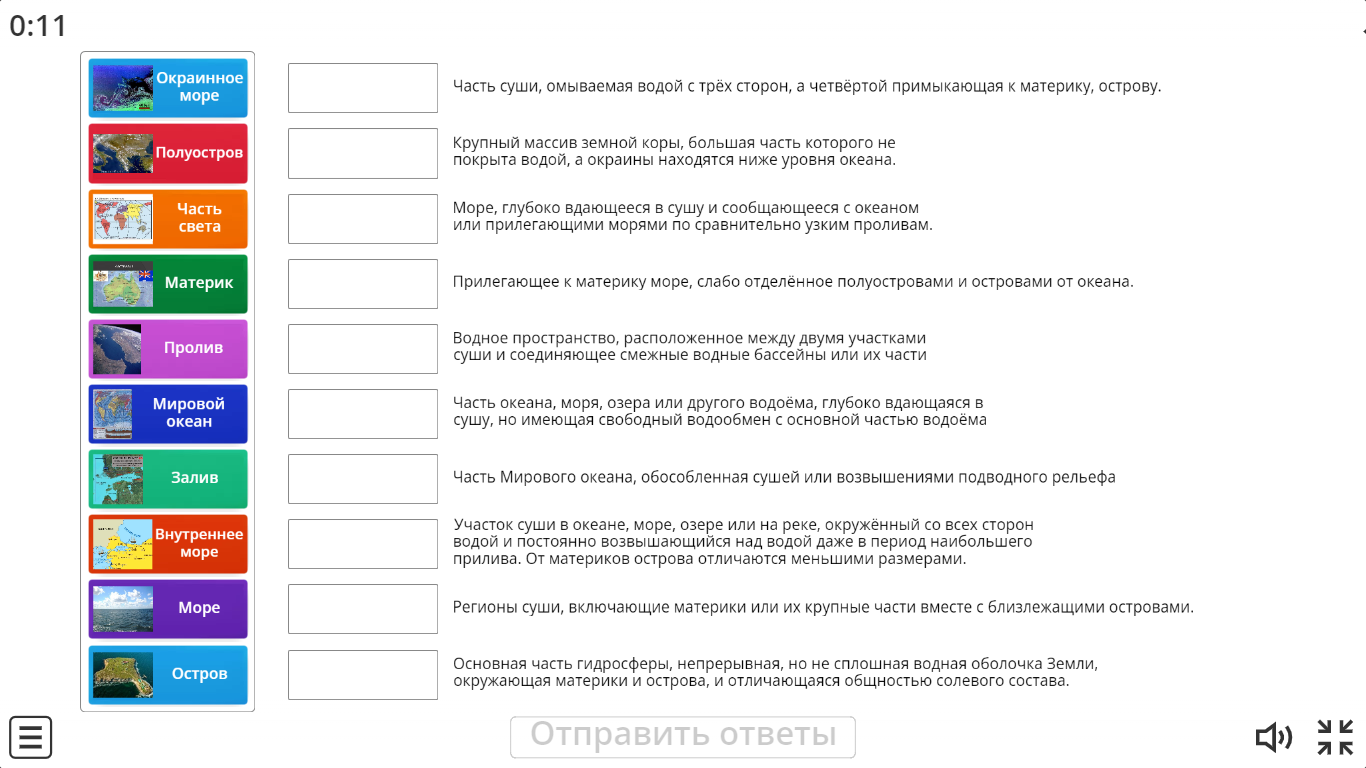 	Ссылка на задание.https://wordwall.net/ru/resource/53567362